ТОМСКАЯ ОБЛАСТЬТОМСКИЙ РАЙОНСОВЕТ ЗОНАЛЬНЕНСКОГО СЕЛЬСКОГО ПОСЕЛЕНИЯРЕШЕНИЕ № проектп. Зональная станция             					      «    » сентября 2020 г.8-ое очередное собрание V-ого созыва О внесении изменений в Устав муниципального образования «Зональненское сельское поселение» утвержденный Решением Совета Зональненского сельского поселения №3 от 11.02.2019г. В целях приведения в соответствие с федеральным законодательством                    СОВЕТ  ЗОНАЛЬНЕНСКОГО СЕЛЬСКОГО  ПОСЕЛЕНИЯ  РЕШИЛ:Внести в Устав муниципального образования «Зональненское сельское поселение» утвержденный Решением Совета Зональненского сельского поселения №3 от 11.02.2019г., следующие изменения:часть 6 статьи 15 дополнить пунктом 7 следующего содержания:«7) обсуждение инициативного проекта и принятие решения по вопросу о его одобрении.»;статью 15 дополнить частью 7.1. следующего редакция:«7.1. органы территориального общественного самоуправления могут выдвигать инициативный проект в качестве инициаторов проекта.».часть 1 статьи 17 после слов «и должностных лиц местного самоуправления,» дополнить словами «обсуждения вопросов внесения инициативных проектов и их рассмотрения,»; часть 4 статьи 17 дополнить абзацем следующего содержания:«В собрании граждан по вопросам внесения инициативных проектов и их рассмотрения вправе принимать участие жители соответствующей территории, достигшие шестнадцатилетнего возраста. Порядок назначения и проведения собрания граждан в целях рассмотрения и обсуждения вопросов внесения инициативных проектов определяются нормативными правовыми актами Совета Зональненского сельского поселения.»часть 1 статьи 19 дополнить абзацем следующего содержания:«В опросе граждан по вопросу выявления мнения граждан о поддержке инициативного проекта вправе участвовать жители муниципального образования или его части, в которых предлагается реализовать инициативный проект, достигшие шестнадцатилетнего возраста.»часть 2 статьи 19 дополнить пунктом 3 следующего содержания:«3) жителей муниципального образования или его части, в которых предлагается реализовать инициативный проект, достигших шестнадцатилетнего возраста, – для выявления мнения граждан о поддержке данного инициативного проекта.». Направить изменения и дополнения в Устав муниципального образования «Зональнеское сельское поселение» Главе поселения (Главе Администрации) для подписания, регистрации в установленном порядке и опубликования.Опубликовать настоящее Решение в печатном издании «Информационный бюллетень Зональненского сельского поселения» и на официальном сайте муниципального образования «Зональненское сельское поселение» в информационно – телекоммуникационной сети «Интернет» http://www.admzsp.ru.Настоящее решение вступает  в силу после государственной регистрации, но не ранее вступления в силу Федерального закона от 20 июля 2020 года № 236-ФЗ «О внесении изменений в Федеральный закон «Об общих принципах организации местного самоуправления в Российской Федерации».Председатель Совета Зональненского			сельского поселения                                                    			Е.А. Коновалова	Глава поселения            (Глава Администрации)                                       				Е.А. Коновалова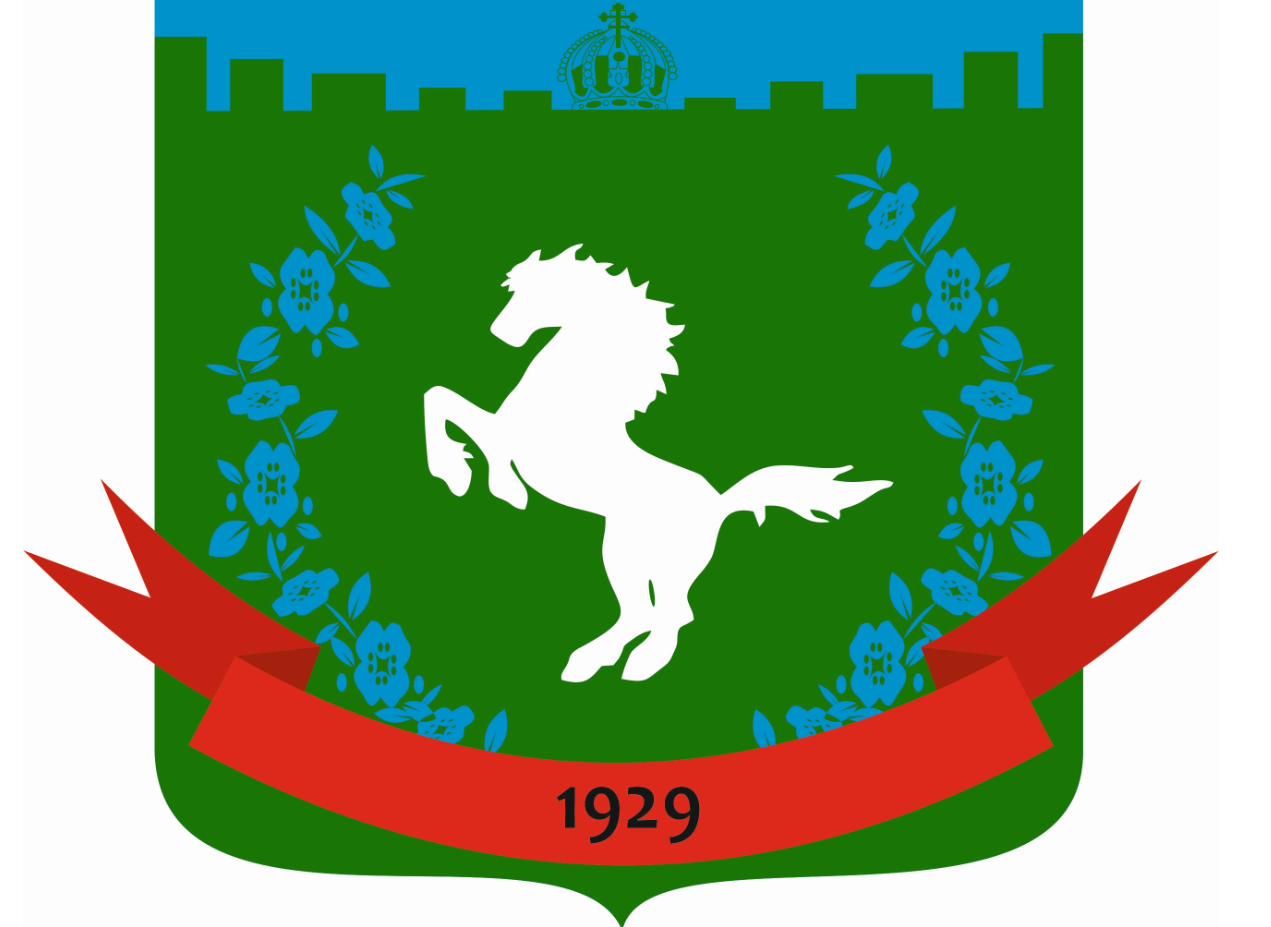 